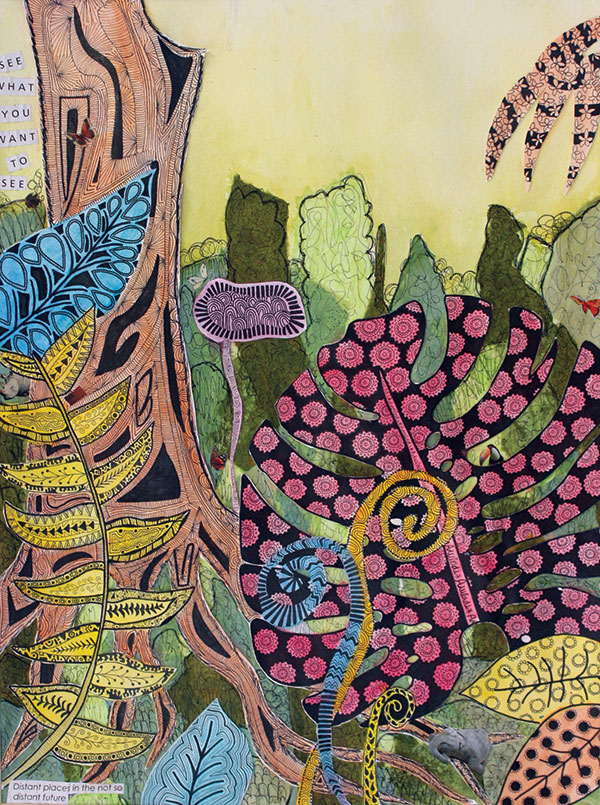 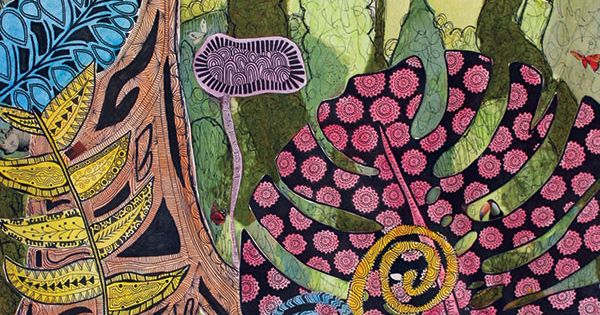 Student Name:Lesson: Exotic EnvironmentsStudent Name:Lesson: Exotic EnvironmentsStudent Name:Lesson: Exotic EnvironmentsStudent Name:Lesson: Exotic EnvironmentsStudent Name:Lesson: Exotic EnvironmentsStudent Name:Lesson: Exotic EnvironmentsCircle the number in pencil that best shows how well you feel that you completed that criterion for the assignment.Circle the number in pencil that best shows how well you feel that you completed that criterion for the assignment.ExcellentGoodAverageNeeds ImprovementCriteria 1 – Composition:  Overall composition is well thought out with layered tropical plants.  Nothing is too clustered on top of one another and there is not too much negative space either.  Criteria 1 – Composition:  Overall composition is well thought out with layered tropical plants.  Nothing is too clustered on top of one another and there is not too much negative space either.  109 – 876 or lessCriteria 2 – Zentangle Patterns: Each tropical plant has its own style of Zentangle patten within using black sharpie designs.  Good craftsmanship is used within each design.Criteria 2 – Zentangle Patterns: Each tropical plant has its own style of Zentangle patten within using black sharpie designs.  Good craftsmanship is used within each design.109 – 876 or lessCriteria 3 – Background: The background is covered in a thin wash of watercolor.  Shading has been added around the plants with watercolor colored pencils and then blended in to the background wash.Criteria 3 – Background: The background is covered in a thin wash of watercolor.  Shading has been added around the plants with watercolor colored pencils and then blended in to the background wash.109 – 876 or lessCriteria 4 – Effort: took time to develop idea & complete project? (Didn’t rush.) Read the article and followed the steps within.  Good use of class time?Criteria 4 – Effort: took time to develop idea & complete project? (Didn’t rush.) Read the article and followed the steps within.  Good use of class time?109 – 876 or lessCriteria 5 – Craftsmanship – Neat, clean & complete? Skillful use of the art tools & media?Criteria 5 – Craftsmanship – Neat, clean & complete? Skillful use of the art tools & media?109 – 876 or lessTotal: 50                            (possible points)                                /50 ptsGrade: